P.G. Department of Computer Science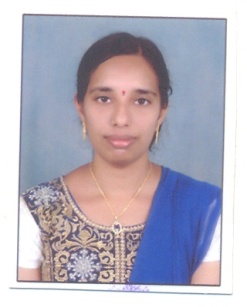 PROFILEName	: KANDA VENKATA VIJAYA LAKSHMI MADHURIDesignation and Place of work	  :	Assistant Professor ,		Ideal College of Arts & Sciences (A), 		Vidyut nagar,Kakinada-533003		A.P., INDIA.Date of Birth	:	25-08-1993Nationality	:	IndianMobile no                                     :           9705511610E-mail                                           :           kandamadhuri@gmail.comAddress for Correspondence	:	K.V.V.L. Madhuri,                                                                        Assistant Professor,                                                                 	P.G. Department of Computer Science,		Ideal College of Arts & Sciences,                                                                      	Vidyutnagar, Kakinada – 533 003,		 A.P., India.   		Details of Educational Qualifications:Experience:Regional/ State/National level Conferences/Workshops/Seminars: -  NILAdministrative Experience:- NILTraining Programs/ Courses attended:- NIL       (K.V.V.L.MADHURI)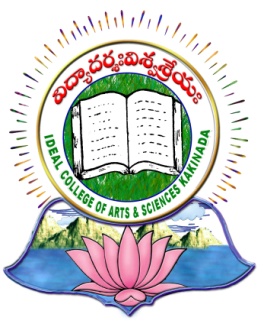 IDEAL COLLEGE OF ARTS AND SCIENCES (A)(A.P. Govt., Aided., Autonomous & NAAC B++)Dr. P.V.N. RAJU VIDYAPRANGANAMSamalkot Road, KAKINADAEast Godavari DistAndhra PradeshSl. No.CourseUniversityYearSpecialization1M.Sc.Andhra University2015Computer Science2B.Sc.Andhra University2013M.E.Cs.3InterBoard of Intermediate Education, A.P.2010MPC4SSCBoard Of Secondary Education2008Sl. NoDesignationCollegeDate of JoiningExperience1Assistant ProfessorIDEAL P.G. COLLEGE, KAKINADA19-06-2017 TO till-date4 months